ИНСТРУКЦИИ ПО ЭКСПЛУАТАЦИИВНИМАНИЕ!ВАЖНЫЕ ИНСТРУКЦИИ ПО БЕЗОПАСНОСТИ НА СТР. 9
ВНИМАНИЕ!
ИНСТРУКЦИИ ПО БЕЗОПАСНОСТИ, КОТОРЫЕ СЛЕДУЕТ СОБЛЮДАТЬ, КОГДА РАБОТАЕТЕ С ДАННЫМ УСТРОЙСТВОМВ процессе измерения убедитесь, что азотная газовая пружина хорошо установлена в своей подставке и нет наклона. Когда газовая пружина сжимается между домкратом и блокирующей колонной, шток и корпус цилиндра (газовой пружина) должны находиться в одной оси с ними.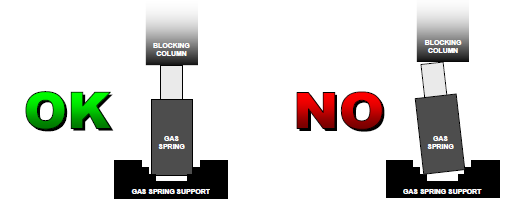 Не оставляйте пальцы и другие части тела между штоком и блокирующей колонной. Сила, производимая азотной газовой пружиной, очень высока.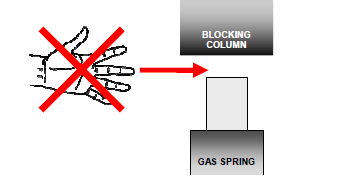 Не производите никаких механических работ с домкратом и другими частями данного устройства. Обслуживание производится только уполномоченными лицами.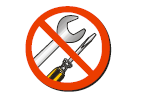 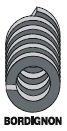 ИЗМЕРИТЕЛЬ СИЛЫУСТРОЙСТВО ДЛЯАЗОТНЫХ ГАЗОВЫХ ПРУЖИН1. ВведениеДанное устройство является измерителем усилия азотных газовых пружин. Устройство используется для измерения начального усилия азотных газовых пружин, чтобы убедиться, что они действительно заряжены. Начальное  усилие азотной газовой пружины обычно измеряется в даН (дека-ньютон):1 даН = 10 Н (10 Ньютон)1 даН почти равен 1 килограмму силы:1 кгс ≈ 0,98 даН2. Технические характеристикиДетали см. на рис. 2.1:1. Домкрат2. Скользящая опора3. Направляющие колонны для скользящей опоры4. Подставка для газовой пружины5. Стопорная колонна (вывинчиваемая)6. Измерительный прибор с датчиком нагрузки7. Фиксатор датчика нагрузки8. Рычаг домкратаРазмер (мм):300x150x940Технические характеристики домкрата:- Макс. ход: ~ 140 мм- Макс. сила: 8000 кгс ≈ 8000 даН (для модели AK1)12000 кгс ≈ 12000 даН (для модели AK2)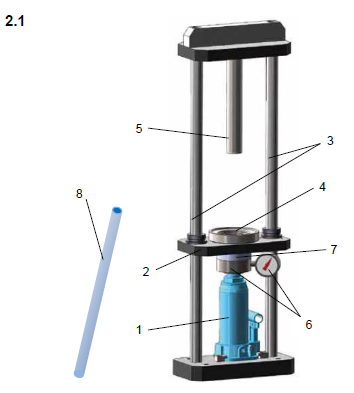 ИЗМЕРИТЕЛЬ СИЛЫУСТРОЙСТВО ДЛЯАЗОТНЫХ ГАЗОВЫХ ПРУЖИН3. Выбор датчика нагрузкиНеобходимый датчик нагрузки должен выбираться и заказываться   в зависимости от измеряемого усилия (зависит от параметров азотных газовых пружин, которые будут проверяться).Примечание:Чем больше ход штока, тем больше становится усилие азотной газовой пружины (рис. 3.1). Сила при полном ходе Ffin  автономной газовой  пружины (не подключенной к открытой системе с другими газовыми пружинами илибаллону) обычно в 1,3 - 2 раза больше начального усилия.Если усилие азотной газовой пружины  измеряется на полном ходу (Ffin) или в промежуточной точке хода (F), обратите внимание на корректность выбора необходимого тензодатчика.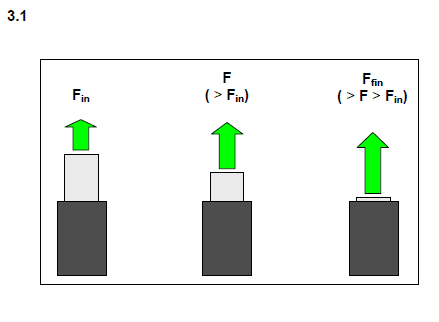 4. Установка устройства4A. Выберите фиксирующую пластину среди трех доступных моделей (рис. 4А.1) в зависимости от используемого тензодатчика (рис. 4А.2).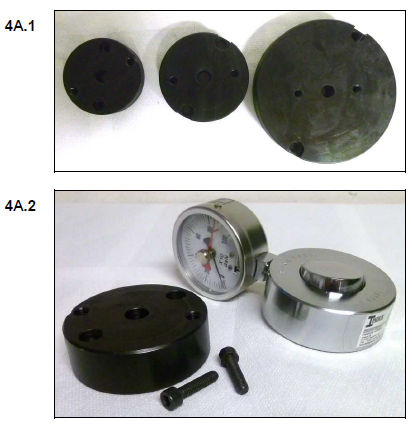 ИЗМЕРИТЕЛЬ СИЛЫУСТРОЙСТВО ДЛЯАЗОТНЫХ ГАЗОВЫХ ПРУЖИН4В. Прикрепите фиксирующую пластину к соответствующему тензодатчику с помощью прилагаемых винтов, используя отверстия с гнездами под головки винтов (рис. 4B.1).4C. Установите тензодатчик в сборе с фиксирующей пластиной под скользящей опорой, сохраняя последнюю поднятой (рис. 4С.1).4D. Опустите скользящую опору с установленным тензодатчиком до контакта с домкратом (рис. 4D.1).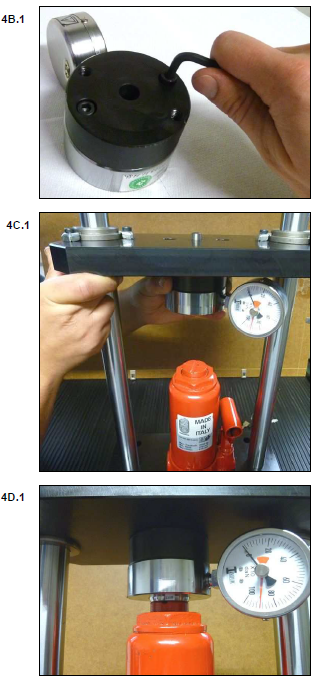 ИЗМЕРИТЕЛЬ СИЛЫУСТРОЙСТВО ДЛЯАЗОТНЫХ ГАЗОВЫХ ПРУЖИН4E. Разместите тензодатчик в сборе с фиксирующей пластиной таким образом, чтобы два свободных отверстия на фиксирующей пластине совпали с отверстиями на скользящей опоре.Затем прикрепите тензодатчик кскользящей опоре с помощью прилагаемых винтов (рис. 4E.1).4F. Выберите правильную подставку для газовой пружины в зависимости от диаметра газовой пружины, подлежащей проверке (рис. 4F.1). Просто установите подставку на скользящую опору (рис.4F.2, рис. 4F.3).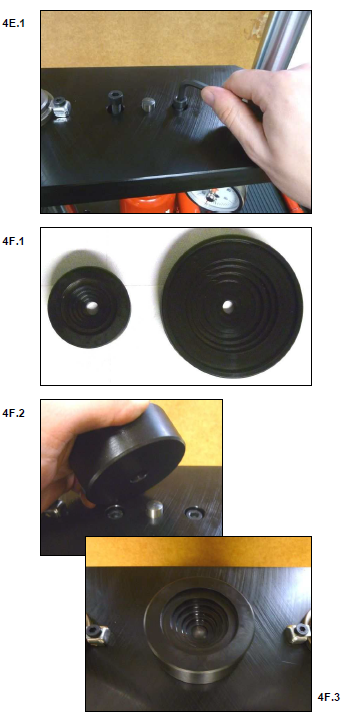 ИЗМЕРИТЕЛЬ СИЛЫУСТРОЙСТВО ДЛЯАЗОТНЫХ ГАЗОВЫХ ПРУЖИН4G. Выберите необходимую стопорную  колонну среди доступных (рис. 4G.1) в соответствии с высотой проверяемой азотной газовой пружины. Затем вкрутите ее в верхнюю базу (рис. 4G.2).4H. Поместите азотную газовую пружину азота на ее подставку (рис. 4Н.1). Убедитесь, что пружина хорошо установлена на своем месте,направление движения скользящей опоры должно быть перпендикулярно основанию газовой пружины, отклонений не должно быть.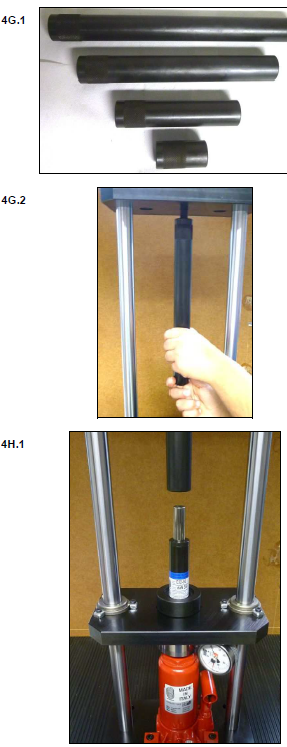 ИЗМЕРИТЕЛЬ СИЛЫУСТРОЙСТВО ДЛЯАЗОТНЫХ ГАЗОВЫХ ПРУЖИН4I. Установите рычаг домкрата (рис. 4I.1).4J. До конца поверните по часовой стрелке дроссельный винт (рис. 4J.1).4K. Жмите рычаг домкрата (рис. 4K.1), пока шток газовой пружины не соприкоснется с блокирующей колонной (рис. 4К.2).Убедитесь, что шток касается колонны идеально по оси, без наклона.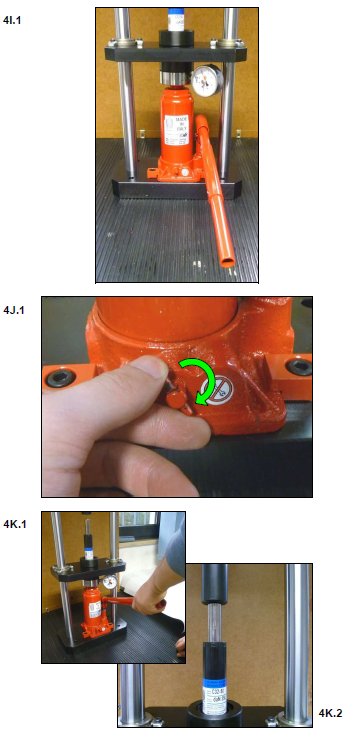 ИЗМЕРИТЕЛЬ СИЛЫУСТРОЙСТВО ДЛЯАЗОТНЫХ ГАЗОВЫХ ПРУЖИН4L. Снова нажмите на рычаг домкрата, чтобысжать азотную газовую пружину на определенный ход штока S (рис. 4л.1, 4л. 2). В случае возникновения проблем при сжатии газовой пружины, попробуйте еще раз повернуть дроссельный винт домкрата по часовой стрелке (пункт 4J) при работе с рычагом домкрата.Начальное усилие (начальная нагрузка) азотной газовой пружины измеряется при ходе штока поршня 1 мм.ВНИМАНИЕ: будьте осторожны при измерении силы на полном ходу: никогда не сжимайте азотную газовую пружину более, чем на ее максимальный номинальный ход (никогда не превышайте красное предельное значение на рис. 4L.2, где H - безопасный запас хода, и его значение отличается в зависимости от модели газовой пружины).4М. Манометр тензодатчика отобразитизмеренное значение усилия (рис. 4M.1).► Пример: на рисунке 4M.1 отображаетсяусилие около 340 даН.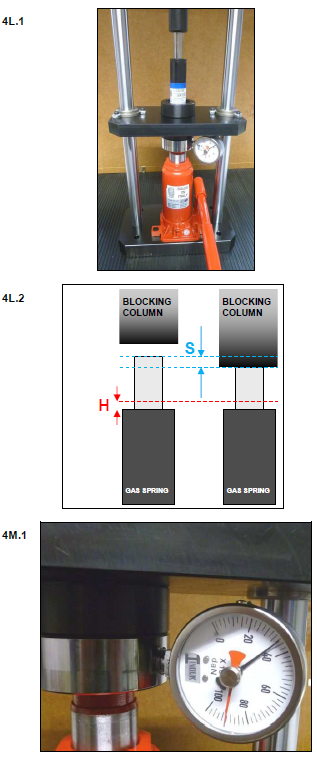 ИЗМЕРИТЕЛЬ СИЛЫУСТРОЙСТВО ДЛЯАЗОТНЫХ ГАЗОВЫХ ПРУЖИН4N. Поверните против часовой стрелки дроссельный винт домкрата (рис. 4N.1), чтобы домкрат не смог уравновесить силу азотной газовой пружины, и шток вернется в исходное положение (свободное положение).ВНИМАНИЕ: убедитесь, что газовая пружина фактически вернулась в свое свободное положение, и что манометр тензодатчика показывает нулевое значение. Не работайте руками с газовой пружиной, когда она зажата между домкратом и блокирующей колонной.Чтобы извлечь цилиндр (если колонка домкрата не опускается сама собой), потяните вниз скользящую опору руками (рис. 4N.2). Если домкрат все еще оказывает некоторое сопротивление, попробуйте еще раз повернуть против часовой стрелки винт дросселя домкрата.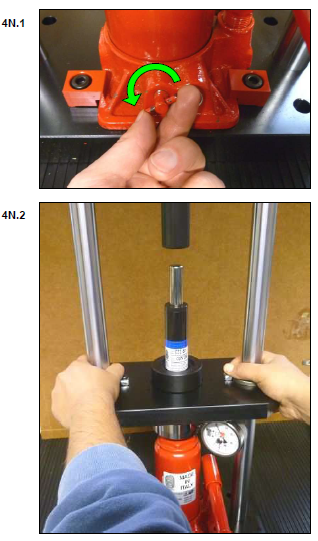 ИЗМЕРИТЕЛЬ СИЛЫУСТРОЙСТВО ДЛЯАЗОТНЫХ ГАЗОВЫХ ПРУЖИН